Playdough Recipe!You need:2 cups plain flour2 tablespoons vegetable oil1/2 cup salt2 tablespoons cream of tartarUp to 1.5 cups boiling water (adding in increments until it feels just right)food colouring few drops glycerine (optional- adds more shine!) – I didn’t use though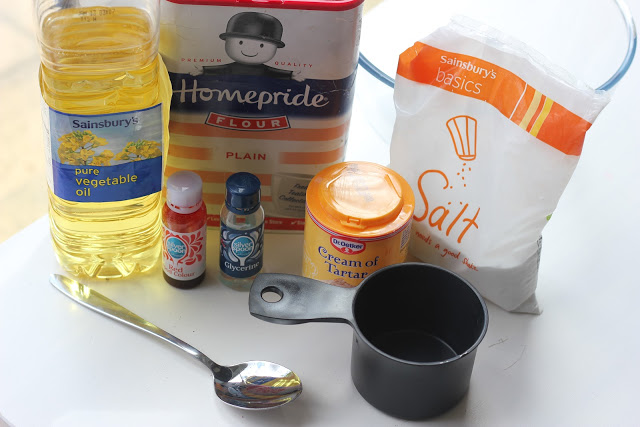 Method:Mix the flour, salt, cream of tartar and oil in a large mixing bowlAdd food colouring TO the boiling water then into the dry ingredients Stir continuously until it becomes a sticky, combined doughAdd the glycerine (optional)Allow it to cool down a little then take it out of the bowl and knead it vigorously for a couple of minutes until all of the stickiness has gone. * This is the most important part of the process, so keep at it until it’s the perfect consistency!*(If it remains a little sticky then add a touch more flour until just right)You can store this in an airtight container (I just use standard plastic lunchbox containers) for up to a year (depending on how gross it gets!). For a whole class – 25-30 kids - I last made 6 x the recipe, double lots in green, pink and yellow. I also added peppermint essence which smelt really nice! Enjoy!